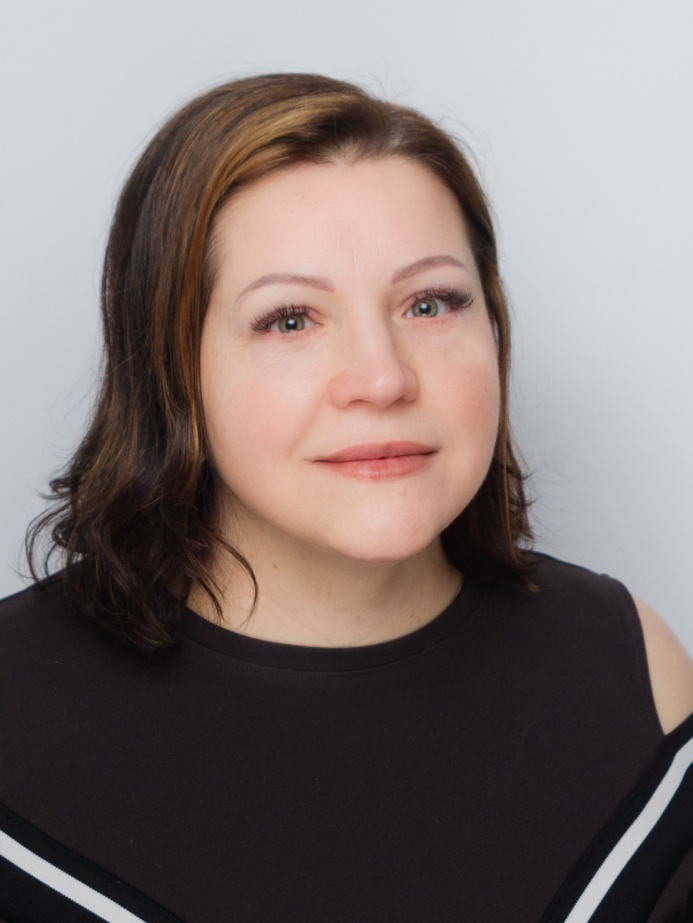 Участник конкурса «Сердце отдаю детям»:   Негина Ирина ВладимировнаМесто работы и должность: Учитель начальных классов, Муниципальное бюджетное общеобразовательное учреждение “Средняя общеобразовательная школа №7 с углубленным изучением отдельных предметов” г. Дубны Московской областиПедагогический стаж: 3 года 7 месяцев, первая квалификационная категория.Образование: - Самарский юридический институт ФСИН России 2010г. Специальность: Юриспруденция, юрист, -Московский педагогический государственный университет, 2018г Специальность: педагогика и методика начального образованияДата рождения: 05 апреля  1977 г.Дети: сын Дмитрий, 25лет; дочь Светлана, 20 лет,  сын Владимир,  13 лет, сын Кирилл , 5 лет.На протяжении 22 лет Негина Ирина Владимировна являлась сотрудником ФСИН России по Московской области, за время работы неоднократно являлась членом Комиссии по делам несовершеннолетних (имеет Благодарственное письмо от председателя Комисии по делам несовершеннолетних и защите их прав в г.Дубне 2015г.,  «За сотрудничество в деле профилактики правонарушений среди несовершеннолетних, межведомственное взаимодействие, неравнодушное отношение к детям»), занималась воспитательной работой с родителями, состоящими на учете в ОВД и трудными подростками.Негина И.В. закончила карьеру сотрудника полиции в должности начальника филиала по г.о. Дубна УФСИН России по Московской области. В 2018 году Ирина Владимировна  окончила МПГУ им. Н.К. Крупской и была принята в МБОУ СОШ №7 на должность учителя начальных классов.С 2019 года Негина Ирина Владимировна работает педагогом дополнительного образования, ведет  кружок «Юных инспекторов дорожного движения» (2 группы:  дети7 -8 лет и 11-12 лет). Негина И.В.  работает над проблемой «Проектно-исследовательская деятельность учащихся на уроках и внеурочной деятельности», особое внимание учитель уделяет    изучению ПДД и профилактике Дорожно- транспортного травматизма».    Ученики активно участвуют в учебном и социальном проектировании, представляют свои работы на школьном и городском конкурсах. Миссия Негиной И.В. , как педагога дополнительного образования – создать такие условия, чтобы все новые идеи были не просто услышаны, а с энтузиазмом подхвачены и воплощены. В каждом ребёнке она стремится сформировать яркую, интересную личность и помогает ему раскрыть свой талант и стать успешным.Ирина Владимировна тесно сотрудничает с ОГИБДД ОМВД России по городскому округу Дубна. Совместно с инспектором по пропаганде ОГИБДД ОМВД России по городскому округу Дубна капитаном полиции Красновой А. В. в   Дубне осуществляются акции, направленные на предотвращение дорожно-транспортных происшествий. За период работы с 2018г. по 2022г.  Негиной И.В. были организованы следующие мероприятия, направленные на профилактику ДТП: -ежегодный  конкурс рисунка «Мой папа в погонах» (школьный уровень с участием ОГИБДД);  -ежегодная   акция «Засветись - стань яркой личностью» совместно с ОГИБДД. В 2021г. конкурс проводился при поддержке ГИБДД Московской области и стал Областным конкурсом. В период с 2019г. по 2022г. отряд ЮИД «Дорожный патруль» является самым активным отрядом в г.Дубна и ежегодно награждается Дипломом «Лучший отряд ЮИД города Дубна»  по пропаганде дорожно-транспортного травматизма  начальником ОГИБДД ОМВД России по г.о.Дубна. В 2021 г. ребята из отряда ЮИД «Дорожный патруль» стали победителями Муниципального конкурса «Безопасное колесо» и Творческого конкурса Агитбригад по ПДД, а также участниками областных конкурсов.      Негина Ирина Владимировна с юными инспекторами дорожного движения отряда ЮИД «Дорожный патруль» проводят следующие мероприятия на территории города Дубна: «Посвящения в пешехода», «День памяти жертв ДТП», «Сбавь скорость перед зеброй», «Белая трость», «Безопасный двор», «Один щелчок спасает жизнь», создают социальные видеоролики, а также организуют  викторины, конкурсы, квесты направленные на предотвращение детского дорожно-транспортного травматизма. Юные инспектора дорожного движения на протяжении 2020г.-2021г. принимают активное участие в жизни дошкольников, ребята проводят мероприятия и конкурсы в детских дошкольных учреждениях города Дубна.  Совместные акции и проекты в рамках профилактики Дорожно-транспортного травматизма привели к положительному результату и на территории городского округа Дубна в период с  2019 по 2022 год  не зарегистрировано ни одного случая погибших в ДТП детей и подростков.  Негина Ирина Владимировна неоднократно поощрялась в рамках работы кружка ЮИД ведомственными и муниципальными грамотами и благодарностями:    Почетная грамота ОГИБДД ОМВД России по г.о.Дубна «За активную работу в пропаганде правил дорожного движения, участие в мероприятиях направленных на формирование навыков безопасного поведения детей на дороге» 2019г.,2020г., 2021 г.  Почетная грамота ОГИБДД ОМВД России по г.о.Дубна «За активное участие в пропаганде Дорожно-транспортного травматизма и помощь в реализации учебного видеоролика Батарейка безопасности» (2018г.), Диплом ОГИБДД ОМВД России по г.о. Дубна «Лучший отряд ЮИД города Дубна за 2018г., 2019г., 2020г., 2021г., «Благодарственное письмо Платформа Учи.ру «За помощь в проведении Олимпиады «Безопасные дороги» для 1-4 классов» (2020г., 2021г.), , Благодарственное письмо от Комиссии по делам несовершеннолетних и защиты их прав г.о. Дубна «За активное участие в профилактике детского дорожно-транспортного травматизма» (2021г.). С августа 2021 года  Ирина Владимировна является руководителем Муниципального пресс-центра ЮИД.  Первая передача Муниципального пресс-центра ЮИД вышла в декабре 2021 года и являлась итогом совместной работы коллектива пресс- центра в который входят учителя, учащиеся и родители школы.    Основными направлениями её работы являются: формирование нравственных личностных качеств, развитие способностей к самовыражению и самореализации, воспитание чувства патриотизма, работает в тесном контакте с родителями. Этому способствуют тематические родительские собрания, открытые внеклассные мероприятия, индивидуальные консультации. В 2021 году под её руководством в городе создан первый родительский патруль.  Доброжелательность учителя, тесный контакт с родителями дают хороший результат. В отношении с коллегами Ирине Владимировне свойственна тактичность, коммуникабельность, доверительные отношения, умение выслушать и помочь. Увлечённость своим делом, широкий кругозор, высокая работоспособность – всё это создало ей авторитет среди учеников, педагогов и родителей.Негина Ирина Владимировна в совершенстве владеет  методикой преподавания, современными образовательными технологиями: проблемно – диалогового и развивающего обучения, мультимедиа технологией. Применяет в своей работе системно – деятельностный подход, который способствует формированию личностных, метапредметных и предметных универсальных учебных действий школьников, на занятиях осуществляет поиск оптимальных путей и способов развития познавательного интереса обучающихся, устанавливает межпредметные связи, соблюдает признаки преемственности. Ирина Владимировна отличается стремлением к новаторству, поиску наиболее оптимальных методов обучения и воспитания. В своей работе использует задания творческого развивающего характера, разнообразные приёмы активизации мыслительной деятельности учащихся: проблемные ситуации, дифференцированный подход, учит детей рассуждать, анализировать, строить обобщения, спорить, доказывать, аргументировано отстаивать свое мнение.  Негина Ирина Владимировна со своими проектами активно принимала участие в Межрегиональной научно-методической конференции учителей Московской области «Педагог-исследователь» (2018г.), форуме «Профессии будущего» в номинации «Инновации в образовании – учитель нашего будущего» (2019г.), Межрегиональном форуме «Формула успеха молодого педагога»(2019г.), Конференции в рамках проведения Форума педагогов Подмосковья (2019г.), Региональном Педагогическом марафоне «Современное образование: Традиции. Инновации. Качество.» (2019г.)., Конкурсе «Лучший педагог по обучению основам безопасного поведения на дорогах» Добрая Дорога Детства (2019г.). Методические материалы учителя размещены на сайтах proshkolu.ru, nsportal.ru, школы №7, школьного методического сборника.